СУМСЬКА МІСЬКА РАДАVIIІ СКЛИКАННЯ          СЕСІЯРІШЕННЯЗ метою підвищення міжнародного авторитету Сумської міської територіальної громади, а також рівня проінформованості міжнародної спільноти про місто Суми, його економічний та інвестиційний потенціал, зміцнення позитивного іміджу, поглиблення співпраці між Сумською міською ТГ та містами зарубіжних країн, міжнародними організаціями та донорськими установами, іншими закордонними суб'єктами, керуючись  статтею 25 та пунктом 22  частини першої статті 26 Закону України «Про місцеве самоврядування в Україні», Сумська міська радаВИРІШИЛА:Унести зміни до Програми розвитку міжнародної співпраці та сприяння формуванню позитивного інвестиційного іміджу Сумської міської територіальної громади на 2022-2024 роки (зі змінами) (далі – Програма), затвердженої рішенням Виконавчого комітету Сумської міської ради від 22.07.2022 № 295, виклавши у новій редакції завдання 2.1, 2.4, 2.6. Підпрограми 2 «Розвиток міжнародної співпраці Сумської міської територіальної громади» Програми згідно з додатками 1, 2, 3 до цього рішення.Організацію виконання даного рішення покласти на Департамент фінансів, економіки та інвестицій Сумської міської ради (Світлана ЛИПОВА), координацію виконання – на заступника міського голови згідно з розподілом обов’язків.Сумський міський голова                                                    Олександр ЛИСЕНКОВиконавець: Любов СПІВАКОВА____________Ініціатор розгляду питання – постійна комісія з питань планування соціально-економічного розвитку, бюджету, фінансів, розвитку підприємництва, торгівлі та послуг, регуляторної політики Сумської міської ради.Проєкт рішення підготовлено Департаментом фінансів, економіки та інвестицій Сумської міської радиДоповідач: директор Департаменту фінансів, економіки та інвестицій Сумської міської ради (Світлана ЛИПОВА)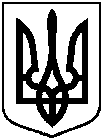 Проєкт оприлюднено« __»_______ 2023 р.від                        2023 року №           - МРм. СумиПро внесення змін до Програми розвитку міжнародної співпраці та сприяння формуванню позитивного інвестиційного іміджу Сумської міської територіальної громади на 2022-2024 роки (зі змінами), затвердженої рішенням Виконавчого комітету Сумської міської ради від 
22.07.2022 № 295